AP Environmental Science
Summer Assignment 2020Welcome to AP Environmental Science! I’m excited to meet all of you in the coming year. To prepare for our APES class, please complete the following summer assignment by the first day of class. Purchase a physical or digital copy of No Impact Man by Colin Beavan:
https://us.macmillan.com/books/9780312429836Buy a 2” ring binder with 12 dividers and label the first divider “Semester Project” and place all summer assignment materials in this section. Bring this binder with all completed summer assignment materials with you on the first day of class.
During this course, you will be tasked with evaluating scientific information from multiple perspectives in order to build your own well-informed, comprehensive view of environmental issues. While you may or may not agree with the personal opinions communicated in this book and in future APES materials, it is important to understand where others are coming from so that we can work together to come up with feasible solutions to our shared problems. Please keep an empathetic and open mind as you complete this assignment and in all future discussions in this course.


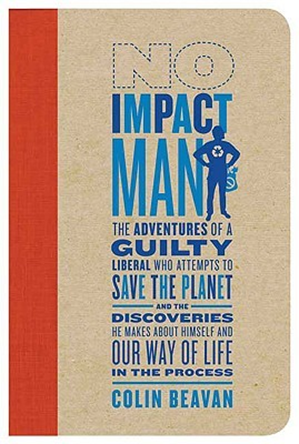 Read No Impact Man
Choose at least one quote or passage per chapter that stood out to you that you would like to discuss with the class. Copy your chosen quotes with the page number and write a short summary (no longer than 1-page, double spaced) of why you found these excerpts interesting. PRINT A HARD COPY OF YOUR QUOTE LOG AND BRING IN YOUR BINDER TO THE FIRST DAY OF CLASS
We will use these quotes during the first week of school for a class discussion and to guide you in developing a semester-long project.Lastly, please take a picture of yourself in an ecosystem that you value and appreciate and write a brief (1-2 paragraph) explanation of:What motivated you to take this courseWhat significance your pictured ecosystem/habitat has to youBy the first day of class, you should either print a physical copy of your photo and explanation and place it in your binder, or you may email it to me at kgoehring@portergaud.edu. Have fun, and I’ll see you after the summer!Mrs. Goehring